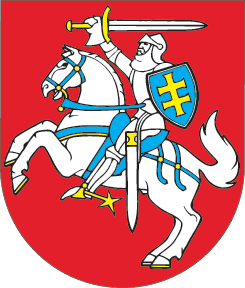 LIETUVOS RESPUBLIKOSBAUDŽIAMOJO KODEKSO XX SKYRIAUS PAVADINIMO PAKEITIMO IR KODEKSO PAPILDYMO 1481 STRAIPSNIUĮSTATYMAS2021 m. spalio 14 d. Nr. XIV-576Vilnius1 straipsnis. XX skyriaus pavadinimo pakeitimasPakeisti XX skyriaus pavadinimą ir jį išdėstyti taip:„XX SKYRIUSNUSIKALTIMAI IR BAUDŽIAMIEJI NUSIŽENGIMAI žmogaus laisvEI“.2 straipsnis. Kodekso papildymas 1481 straipsniuPapildyti Kodekso XX skyrių 1481 straipsniu:„1481 straipsnis. Neteisėtas žmogaus persekiojimas1. Tas, kas prieš aiškiai išreikštą žmogaus valią neturėdamas teisėto pagrindo sistemingai persekiojo šį žmogų, jeigu dėl to nukentėjęs asmuo buvo priverstas pakeisti gyvenamąją vietą ar darbą, ar mokymosi įstaigą arba buvo padarytas kitoks neigiamas poveikis jo socialiniam gyvenimui ar neigiamas poveikis jo emocinei būsenai, padarė baudžiamąjį nusižengimą irbaudžiamas viešaisiais darbais arba bauda, arba laisvės apribojimu, arba areštu. 2. Už šio straipsnio 1 dalyje numatytą veiką asmuo atsako tik tuo atveju, kai yra nukentėjusio asmens skundas ar jo teisėto atstovo pareiškimas, prokuroro reikalavimas arba kai ikiteisminis tyrimas pradėtas nustačius smurto artimoje aplinkoje požymių.“Skelbiu šį Lietuvos Respublikos Seimo priimtą įstatymą.Respublikos Prezidentas	Gitanas Nausėda